KINNON BREEDER HERD DISPERSAL SALEBungoona Brahman & Billa Park Simmental GeneticsAuctionsPlus Friday 22nd April 2016“END OF AN ERA” – 485 HEAD COMPLETE BREEDER HERD DISPERSAL SALE235 Bungoona Brahman Cows (4/8yrs – 4 x 10YRS)146 Bungoona Brahman Heifers (Milk to 4TH)72 Simbrah Cows (5 yrs)32 X 32 Simbrah Cows & CalvesAll females have been depastured with Billa Park Simmental Bulls since October 2015.Cattle on agistment at Proston, forced sale due to continuing dry seasonal conditions at Longreach. A truly outstanding line of beautiful temperament Bungoona JDH Hudgins blood females that would enhance any breeding program.Daven Vohland 0428 581 001Elders Blackall.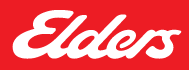 